2018 Varsity Football Schedule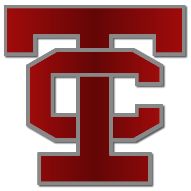 Aug. 4			Scrimmage					Home – 6:30				Trigg, Murray, Ohio, TCCHSAug. 10			Scrimmage					Home – 7pm				TBAAug. 17			Breckinridge County			Away – 7pmAug. 24			Ft. Knox					Home – 7pm CST				 *HomecomingAug. 31			Caverna					Away – 7pmSept. 7			Hopkins County Central			Away – 7pmSept. 14			Fulton City					Away – 7pmSept. 21			Hancock County				Home – 7pmSept. 28			OffOct. 5				McLean County				Away – 7pmOct. 12			Owensboro Catholic			Away – 7pmOct. 19			Butler County				Home – 7pmOct. 26			Logan County				Home – 7pm				*Senior Night*Playoffs will be held at various locations, TBA